2021“汉语桥”全球外国人汉语大会-中文影视作品云配音比赛报名表1.中文姓名/Name(in Chinese):                                                  2.护照用名(英文)/Passport Name(in English)  姓/Family Name:                                                                                              名/Given Name:                                                                                             3.配音视频名称/The Name of Video :                                     4.出生日期/Date of Birth:                      5.所在国家/Country:                .城市/City               6.学校/College                    专业/Major                  7.国籍/Nationality:                     8.男/Male:  女/Female:  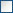 9.是否参加过“汉语桥”云配音比赛 是/Yes:   否/No:  参加届次                                    10.手机号码/cell-phone number:                                                           11.职业/Occupation:                                                                      12.电子邮件/E-mail:                                                                      13.微信号/WeChat:                                                                     14.通讯地址/Mailing Address:                                                               15.本人是否同意参赛视频在中外语言交流合作中心、“汉语桥”俱乐部网站及海内外新媒体平台展播                                                                                                                                               16.如为未成年选手，监护人是否同意该选手参加本次“汉语桥”云配音比赛                         17.你希望“汉语桥”俱乐部举办哪些活动                                                                                                  *报名请联系微信：15801002294                  欢迎关注汉语桥微信订阅号：chinesebridge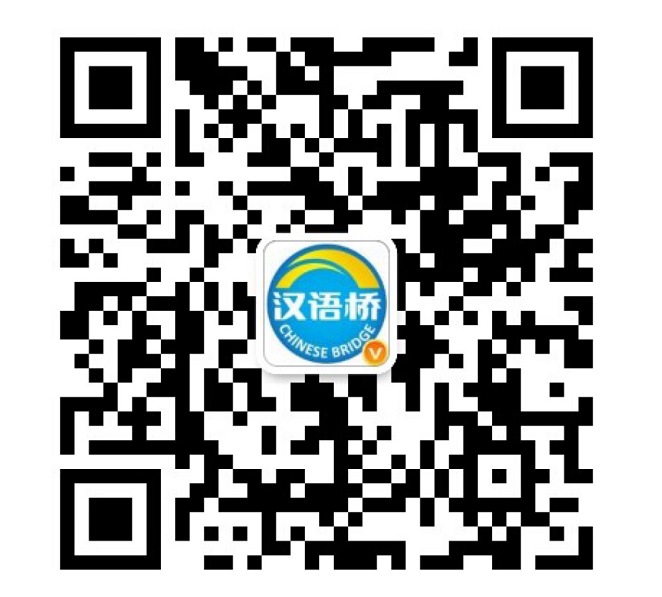 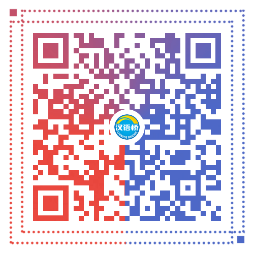 